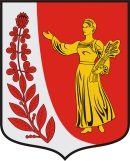 АдминистрацияМуниципального образования«Пудомягское сельское поселение»Гатчинского муниципального районаЛенинградской областиПОСТАНОВЛЕНИЕОт  21.09.2017 г.                                                                                                                          N426В соответствии со статьей 173 Бюджетного кодекса Российской Федерации, постановлением администрации Пудомягского сельского поселения от 19.09.2017 г №366 «О разработке прогноза социально-экономического развития Пудомягского сельского поселения на 2018 год и плановый период 2019-2020 года, руководствуясь уставом МО, администрация Пудомягского сельского поселения на 2017 год и на период до 2019 года ПОСТАНОВЛЯЕТ:1. Одобрить прилагаемый прогноз социально-экономического развития Пудомягского сельского поселения на 2018 год и плановый период 2019-2020 года. (согласно приложения). Постановление от 09.10.2017 г. №412 считать утратившим силу.2. Разместить одобренный прогноз социально-экономического развития Пудомягского сельского поселения на 2018 год и плановый период 2019-2020 года на официальном сайте администрации Пудомягского сельского поселения в сети Интернет. 3. Настоящее постановление вступает в силу с момента подписания.Глава АдминистрацииПудомягского сельского поселения                                                                          Л.А. Ежова	Исп. Семенова Е.В.Тел. 64-675	Приложениек постановлению администрацииПудомягского сельского поселенияОт 21.09.2018 г. №426Об одобрении прогноза социально-
экономического развития Пудомягского сельского поселения на 2019 год и плановый период 2020-2021 годаОсновные показатели прогноза социально-экономического развития муниципального образования Ленинградской области на 2019 год и плановый период 2020 и 2021 годовОсновные показатели прогноза социально-экономического развития муниципального образования Ленинградской области на 2019 год и плановый период 2020 и 2021 годовОсновные показатели прогноза социально-экономического развития муниципального образования Ленинградской области на 2019 год и плановый период 2020 и 2021 годовОсновные показатели прогноза социально-экономического развития муниципального образования Ленинградской области на 2019 год и плановый период 2020 и 2021 годовОсновные показатели прогноза социально-экономического развития муниципального образования Ленинградской области на 2019 год и плановый период 2020 и 2021 годовОсновные показатели прогноза социально-экономического развития муниципального образования Ленинградской области на 2019 год и плановый период 2020 и 2021 годовОсновные показатели прогноза социально-экономического развития муниципального образования Ленинградской области на 2019 год и плановый период 2020 и 2021 годовОсновные показатели прогноза социально-экономического развития муниципального образования Ленинградской области на 2019 год и плановый период 2020 и 2021 годовОсновные показатели прогноза социально-экономического развития муниципального образования Ленинградской области на 2019 год и плановый период 2020 и 2021 годов№ п/пНаименование, раздела, показателяЕдиница измеренияОтчетОценкаПрогнозПрогнозПрогнозПрогноз№ п/пНаименование, раздела, показателяЕдиница измерения201720182019201920202021IДемографические показателиДемографические показателиДемографические показателиДемографические показателиДемографические показателиДемографические показателиДемографические показателиДемографические показатели1Численность населения на 1 января текущего годаЧеловек6357630564846491649165021Изменение к предыдущему году %99,2102,8100,1100,1100,21.1ГородскогоЧеловек1.1Изменение к предыдущему году %#ДЕЛ/0!#ДЕЛ/0!#ДЕЛ/0!#ДЕЛ/0!#ДЕЛ/0!1.2СельскогоЧеловек6357638364846491649165021.2Изменение к предыдущему году%100,7100,4101,6100,1100,1100,21.3Численность населения среднегодоваяЧеловек63316394,56487,56496,56496,56507,52Число родившихся (без учета мертворожденных)Человек3220282323233Число умершихЧеловек9114555151514Миграционный прирост (-убыль)Человек7173343939395Общий коэффициент рождаемостиЧел. на 1 тыс. чел. населения3,14,33,53,53,56Общий коэффициент смертностиЧел. на 1 тыс. чел. населения2,28,57,97,97,87Коэффициент естественного прироста (убыли)Чел. на 1 тыс. чел. населения0,9-4,2-4,3-4,3-4,38Коэффициент миграционного прироста (убыли)Чел. на 1 тыс. чел. населения27,15,26,06,06,0№ п/пНаименование, раздела, показателяЕдиница измеренияОтчетОценкаПрогнозПрогнозПрогнозПрогноз№ п/пНаименование, раздела, показателяЕдиница измерения201720182019202020202021IIРынок труда и занятость населенияРынок труда и занятость населенияРынок труда и занятость населенияРынок труда и занятость населенияРынок труда и занятость населенияРынок труда и занятость населенияРынок труда и занятость населенияРынок труда и занятость населения1Численность занятых в экономике (среднегодовая)Человек12622Уровень зарегистрированной безработицы (на конец года)%1,031,411,511,611,611,613Численность безработных, зарегистрированных в органах государственной службы занятости (на конец года)Человек891010104Количество вакансий, заявленных предприятиями, в  центры занятости населения  (на конец года)Единиц0000005Создание новых  рабочих мест,   всегоЕдиниц0000005.1на действующих  предприятияхЕдиниц0000005.2на  вновь вводимых  предприятияхЕдиниц0000006Среднесписочная численность работников крупных и средних предприятий и некоммерческих организацийЧеловек1251782061901901907Среднемесячная заработная плата работников крупных и средних предприятий и некоммерческих организаций Рублей в ценах соотв. лет33770,232727,1134036,1935397,6435397,6436813,558Фонд начисленной заработной платы работников крупных и средних предприятий и некоммерческих организацийТыс. руб. в ценах соотв. лет50 655,3069 905,1184 137,4680 706,6280 706,6283 934,89№ п/пНаименование, раздела, показателяЕдиница измеренияОтчетОценкаПрогнозПрогнозПрогнозПрогноз№ п/пНаименование, раздела, показателяЕдиница измерения201720182019202020202021IIIПромышленное производствоПромышленное производствоПромышленное производствоПромышленное производствоПромышленное производствоПромышленное производствоПромышленное производствоПромышленное производство1Отгружено товаров собственного производства, выполнено работ и услуг собственными силами (без субъектов малого предпринимательства), всегоТыс. руб. в ценах соотв. лет156000,0165971,5176925,6188602,7188602,7202031,21Индекс промышленного производства% к предыдущему году в сопоставимых ценах102,3102,5102,5102,5103,01Индекс-дефлятор[1]% к предыдущему году104,0104,0104,0104,0104,02Объем отгруженных товаров собственного производства, выполненных работ и услуг собственными силами по виду экономической деятельности "Добыча полезных ископаемых" (раздел В)Тыс. руб. в ценах соотв. лет 0,00,00,00,00,02Индекс производства[2]% к предыдущему году в сопоставимых ценах2Индекс-дефлятор% к предыдущему году3Объем отгруженных товаров собственного производства, выполненных работ и услуг собственными силами по виду экономической деятельности "Обрабатывающие производства" (Раздел С)Тыс. руб. в ценах соотв. лет 156000,0165971,5176925,6188602,7188602,7202031,23Индекс производства % к предыдущему году в сопоставимых ценах77,0102,3102,5102,5102,5103,03Индекс-дефлятор% к предыдущему году104,0104,0104,0104,0104,0104,0В том числе:В том числе:В том числе:В том числе:В том числе:В том числе:В том числе:В том числе:3.1Производство пищевых продуктов (группировка 10)Тыс. руб. в ценах соотв. лет 0,00,00,00,00,03.1Индекс производства % к предыдущему году в сопоставимых ценах3.1Индекс-дефлятор% к предыдущему году3.2Производство напитков (группировка 11)Тыс. руб. в ценах соотв. лет 0,00,00,00,00,03.2Индекс производства % к предыдущему году в сопоставимых ценах3.2Индекс-дефлятор% к предыдущему году3.3Производство табачных изделий (группировка 12)Тыс. руб. в ценах соотв. лет 0,00,00,00,00,03.3Индекс производства % к предыдущему году в сопоставимых ценах3.3Индекс-дефлятор% к предыдущему году3.4Производство текстильных изделий (группировка 13)Тыс. руб. в ценах соотв. лет 0,00,00,00,00,03.4Индекс производства % к предыдущему году в сопоставимых ценах3.4Индекс-дефлятор% к предыдущему году3.5Производство одежды (группировка 14)Тыс. руб. в ценах соотв. лет 0,00,00,00,00,03.5Индекс производства % к предыдущему году в сопоставимых ценах3.5Индекс-дефлятор% к предыдущему году3.6Производство кожи и изделий из кожи (группировка 15)Тыс. руб. в ценах соотв. лет 0,00,00,00,00,03.6Индекс производства % к предыдущему году в сопоставимых ценах3.6Индекс-дефлятор% к предыдущему году3.7Обработка древесины и производство изделий из дерева и пробки, кроме мебели, производство изделий из соломки и материалов для плетения (группировка 16)Тыс. руб. в ценах соотв. лет 0,00,00,00,00,03.7Индекс производства % к предыдущему году в сопоставимых ценах3.7Индекс-дефлятор% к предыдущему году3.8Производство бумаги и бумажных изделий (группировка 17)Тыс. руб. в ценах соотв. лет 0,00,00,00,00,03.8Индекс производства % к предыдущему году в сопоставимых ценах3.8Индекс-дефлятор% к предыдущему году3.9Деятельность полиграфическая и копирование носителей информации (группировка 18)Тыс. руб. в ценах соотв. лет 0,00,00,00,00,03.9Индекс производства % к предыдущему году в сопоставимых ценах3.9Индекс-дефлятор% к предыдущему году3.10Производство кокса и нефтепродуктов (группировка 19)Тыс. руб. в ценах соотв. лет 0,00,00,00,00,03.10Индекс производства % к предыдущему году в сопоставимых ценах3.10Индекс-дефлятор% к предыдущему году3.11Производство химических веществ и химических продуктов (группировка 20)Тыс. руб. в ценах соотв. лет 0,00,00,00,00,03.11Индекс производства % к предыдущему году в сопоставимых ценах3.11Индекс-дефлятор% к предыдущему году3.12Производство лекарственных средств и материалов, применяемых в медицинских целях (группировка 21)Тыс. руб. в ценах соотв. лет 0,00,00,00,00,03.12Индекс производства % к предыдущему году в сопоставимых ценах3.12Индекс-дефлятор% к предыдущему году3.13Производство резиновых и пластмассовых изделий (группировка 22)Тыс. руб. в ценах соотв. лет 0,00,00,00,00,03.13Индекс производства % к предыдущему году в сопоставимых ценах3.13Индекс-дефлятор% к предыдущему году3.14Производство прочей неметаллической минеральной продукции (группировка 23)Тыс. руб. в ценах соотв. лет 0,00,00,00,00,03.14Индекс производства % к предыдущему году в сопоставимых ценах3.14Индекс-дефлятор% к предыдущему году3.15Производство металлургическое (группировка 24)Тыс. руб. в ценах соотв. лет 0,00,00,00,00,03.15Индекс производства % к предыдущему году в сопоставимых ценах3.15Индекс-дефлятор% к предыдущему году3.16Производство готовых металлических изделий, кроме машин и оборудования (группировка 25)Тыс. руб. в ценах соотв. лет 156000,0165971,5176925,6188602,7188602,7202031,23.16Индекс производства % к предыдущему году в сопоставимых ценах77,0102,3102,5102,5102,5103,03.16Индекс-дефлятор% к предыдущему году104,0104,0104,0104,0104,03.17Производство компьютеров, электронных и  оптических изделий (группировка 26)Тыс. руб. в ценах соотв. лет 0,00,00,00,00,03.17Индекс производства % к предыдущему году в сопоставимых ценах3.17Индекс-дефлятор% к предыдущему году3.18Производство электрического оборудования (группировка 27)Тыс. руб. в ценах соотв. лет 0,00,00,00,00,03.18Индекс производства % к предыдущему году в сопоставимых ценах3.18Индекс-дефлятор% к предыдущему году3.19Производство машин и оборудования, не включенных в другие группировки (группировка 28)Тыс. руб. в ценах соотв. лет 0,00,00,00,00,03.19Индекс производства % к предыдущему году в сопоставимых ценах3.19Индекс-дефлятор% к предыдущему году3.20Производство автотранспортных средств, прицепов и полуприцепов (группировка 29)Тыс. руб. в ценах соотв. лет 0,00,00,00,00,03.20Индекс производства % к предыдущему году в сопоставимых ценах3.20Индекс-дефлятор% к предыдущему году3.21Производство прочих транспортных средств и оборудования (группировка 30)Тыс. руб. в ценах соотв. лет 0,00,00,00,00,03.21Индекс производства % к предыдущему году в сопоставимых ценах3.21Индекс-дефлятор% к предыдущему году3.22Производство мебели (группировка 31)Тыс. руб. в ценах соотв. лет 0,00,00,00,00,03.22Индекс производства % к предыдущему году в сопоставимых ценах3.22Индекс-дефлятор% к предыдущему году3.23Производство прочих готовых изделий (группировка 32)Тыс. руб. в ценах соотв. лет 0,00,00,00,00,03.23Индекс производства % к предыдущему году в сопоставимых ценах3.23Индекс-дефлятор% к предыдущему году3.24Ремонт и монтаж машин и оборудования (группировка 33)Тыс. руб. в ценах соотв. лет 0,00,00,00,00,03.24Индекс производства % к предыдущему году в сопоставимых ценах3.24Индекс-дефлятор% к предыдущему году4Объем отгруженных товаров собственного производства, выполненных работ и услуг собственными силами по виду экономической деятельности "Обеспечение электрической энергией, газом и паром; кондиционирование воздуха" (Раздел D)Тыс. руб. в ценах соотв. лет 0,00,00,00,00,04Индекс производства % к предыдущему году в сопоставимых ценах4Индекс-дефлятор% к предыдущему году5Объем отгруженных товаров собственного производства, выполненных работ и услуг собственными силами по виду экономической деятельности "Водоснабжение; водоотведение, организация сбора и утилизации отходов, деятельность по ликвидации загрязнений" (Раздел Е)Тыс. руб. в ценах соотв. лет 0,00,00,00,00,05Индекс производства % к предыдущему году в сопоставимых ценах5Индекс-дефлятор% к предыдущему году№ п/пНаименование, раздела, показателяЕдиница измеренияОтчетОценкаПрогнозПрогнозПрогнозПрогноз№ п/пНаименование, раздела, показателяЕдиница измерения201720182019202020202021IVСельское хозяйствоСельское хозяйствоСельское хозяйствоСельское хозяйствоСельское хозяйствоСельское хозяйствоСельское хозяйствоСельское хозяйство1Продукция сельского хозяйства (в фактически действовавших ценах) Тыс. руб. в ценах соотв. лет 13000,013979,714553,415123,015123,015750,01Индекс производства % к предыдущему году в сопоставимых ценах104,0100,1100,4100,4100,41Индекс-дефлятор% к предыдущему году103,4104,0103,5103,5103,71.1Продукция растениеводства (в фактически действовавших ценах)Тыс. руб. в ценах соотв. лет 3000,03226,13358,53489,93489,93626,51.1Индекс производства % к предыдущему году в сопоставимых ценах50,0104,0100,1100,4100,4100,41.1Индекс-дефлятор% к предыдущему году103,4104,0103,5103,5103,51.1.1В сельскохозяйственных организацияхТыс. руб. в ценах соотв. лет 3000,03226,13358,53489,93489,93626,51.1.1Индекс производства% к предыдущему году50,0104,0100,1100,4100,4100,41.1.2В хозяйствах населенияТыс. руб. в ценах соотв. лет 0,00,00,00,00,01.1.2Индекс производства% к предыдущему году в сопоставимых ценах1.1.3В крестьянских (фермерских) хозяйствах и у индивидуальных предпринимателей Тыс. руб. в ценах соотв. лет 0,00,00,00,00,01.1.3Индекс производства% к предыдущему году1.2Продукция животноводства         (в фактически действовавших ценах)Тыс. руб. в ценах соотв. лет 10000,010753,611194,911633,111633,112123,51.2Индекс производства %  к предыдущему году в сопоставимых ценах80,0104,0100,1100,4100,4100,41.2Индекс-дефлятор% к предыдущему году80,0103,4104,0103,5103,5103,81.2.1В сельскохозяйственных организацияхТыс. руб. в ценах соотв. лет 10000,010753,611194,911633,111633,112123,51.2.1Индекс производства% к предыдущему году104,0100,1100,4100,4100,41.2.2В хозяйствах населенияТыс. руб. в ценах соотв. лет 0,00,00,00,00,01.2.2Индекс производства% к предыдущему году в сопоставимых ценах1.2.3В крестьянских (фермерских) хозяйствах и у индивидуальных предпринимателей Тыс. руб. в ценах соотв. лет 0,00,00,00,00,01.2.3Индекс производства% к предыдущему году№ п/пНаименование, раздела, показателяЕдиница измеренияОтчетОценкаПрогнозПрогнозПрогнозПрогноз№ п/пНаименование, раздела, показателяЕдиница измерения201720182019202020202021VПроизводство важнейших видов продукции в натуральном выраженииПроизводство важнейших видов продукции в натуральном выраженииПроизводство важнейших видов продукции в натуральном выраженииПроизводство важнейших видов продукции в натуральном выраженииПроизводство важнейших видов продукции в натуральном выраженииПроизводство важнейших видов продукции в натуральном выраженииПроизводство важнейших видов продукции в натуральном выраженииПроизводство важнейших видов продукции в натуральном выражении1Культуры зерновые тонн171518001890189019852Сахарная свеклатонн3Семена и плоды масличных культуртонн4в том числе семян подсолнечника тонн5Картофель тонн6146456706706976Овощитонн7Скот и птица на убой (в живом весе) тонн8Молоко тонн390040954300430045159Яйцатыс. шт.10Лесоматериалы необработанныетыс. куб. м11Угольтонн12Нефть сырая, включая газовый конденсат тонн13Газ природный и попутныймлн.куб.м.14Мясо крупного рогатого скота, свинина, баранина, козлятина, конина и мясо прочих животных семейства лошадиных, оленина и мясо прочих животных семейства оленьих (оленевых) парные, остывшие или охлажденныетонн10015Мясо и субпродукты пищевые домашней птицытонн16Масло сливочное, пасты масляные, масло топленое, жир молочный, спреды и смеси топленые сливочно-растительныетонн17Сахар белый свекловичный в твердом состоянии без вкусоароматических или красящих добавоктонн18Масло подсолнечное и его фракции нерафинированныетонн19Продукция из рыбы свежая, охлажденная или мороженаятонн20Спирт этиловый неденатурированный с объемной долей спирта не менее 80 % дкл21Водка дкл22Коньяки, коньячные напитки и спирты коньячные дкл23Вина из свежего винограда, кроме вин игристых и газированных дкл24Напитки сброженные прочие дкл25Наливки и настойки сладкие крепостью менее 30 % дкл26Пиво, кроме отходов пивоварения (включая напитки, изготовляемые на основе пива (пивные напитки) дкл27Ткани хлопчатобумажныетыс. кв. м28Предметы одежды трикотажные и вязаныетыс.шт.29Обувь  тыс.пар30Лесоматериалы, продольно распиленные или расколотые, разделенные на слои или лущеные, толщиной более 6 мм; деревянные железнодорожные или трамвайные шпалы, непропитанныетыс. куб. м31Бумагатонн32Бензин автомобильныйтыс.тонн33Топливо дизельноетыс.тонн34Масла нефтяные смазочныетонн35Мазут топочныйтыс.тонн36Удобрения минеральные или химические 
 (в пересчете на 100% питательных веществ)тонн37Полимеры этилена в первичных формахтонн38Портландцемент, цемент глиноземистый, цемент шлаковый  и аналогичные гидравлические цементы тонн39Кирпич строительный (включая камни) из цемента, бетона или искусственного камнятыс. условных кирпичей40Прокат готовыйтыс.тонн41Тракторы для сельского хозяйства прочиешт.42Приемники телевизионные, совмещенные или не совмещенные с широковещательными радиоприемниками или аппаратурой для записи или воспроизведения звука или изображения шт.43Холодильники и морозильники бытовые  шт.44Изделия ювелирные и подобныетыс. руб.45Автомобили грузовые (включая шасси) шт.46Автомобили легковые  шт.47ЭлектроэнергияМлн. кВт. ч.00000047.1произведенная атомными электростанциямиМлн. кВт. ч.47.2произведенная тепловыми электростанциямиМлн. кВт. ч.47.3произведенная гидроэлектростанциямиМлн. кВт. ч.…Другие виды продукции (указать какие)В натуральном выражении№ п/пНаименование, раздела, показателяЕдиница измеренияОтчетОценкаПрогнозПрогнозПрогнозПрогноз№ п/пНаименование, раздела, показателяЕдиница измерения201720182019202020202021VIПотребительский рынокПотребительский рынокПотребительский рынокПотребительский рынокПотребительский рынокПотребительский рынокПотребительский рынокПотребительский рынок1Оборот розничной торговли (без субъектов малого предпринимательства)Тыс. руб. в ценах соотв. лет 0,00,00,00,00,01Оборот розничной торговли к предыдущему году % в сопоставимых ценах1Индекс-дефлятор% к предыдущему году2Оборот общественного питания (без субъектов малого предпринимательства)Тыс. руб. в ценах соотв. лет 0,00,00,00,00,02Оборот общественного питания к предыдущему году% в сопоставимых ценах2Индекс-дефлятор% к предыдущему году3Объем платных услуг населению (без субъектов малого предпринимательства)Тыс. руб. в ценах соотв. лет 0,00,00,00,00,03Объем платных услуг населению к предыдущему году% в сопоставимых ценах3Индекс-дефлятор% к предыдущему году№ п/пНаименование, раздела, показателяЕдиница измеренияОтчетОценкаПрогнозПрогнозПрогнозПрогноз№ п/пНаименование, раздела, показателяЕдиница измерения201720182019202020202021VIIИнвестицииИнвестицииИнвестицииИнвестицииИнвестицииИнвестицииИнвестицииИнвестиции1Инвестиции в основной капитал, осуществляемые организациями, находящимися на территории муниципального образования Тыс. руб. в ценах соотв. лет 6275,06609,86989,77420,97420,97902,41Индекс физического объема инвестиций в основной капитал% к предыдущему году в сопоставимых ценах100,8101,0101,5101,5102,01Индекс-дефлятор% к предыдущему году104,00104,5104,7104,6104,6104,42.Распределение инвестиций в основной капитал по видам экономической деятельности, всего: Тыс. руб. в ценах соотв. лет 2.1Сельское, лесное хозяйство, охота, рыболовство и рыбоводство (Раздел А)Тыс. руб. в ценах соотв. лет 2.2Добыча полезных ископаемых (раздел В)Тыс. руб. в ценах соотв. лет 2.3Обрабатывающие производства (раздел С)Тыс. руб. в ценах соотв. лет 2.4Обеспечение электрической энергией, газом и паром; кондиционирование воздуха (раздел D)Тыс. руб. в ценах соотв. лет 2.5Водоснабжение; водоотведение, организация сбора и утилизации отходов, деятельность по ликвидации загрязнений (раздел Е)Тыс. руб. в ценах соотв. лет 2.6Строительство (раздел F)Тыс. руб. в ценах соотв. лет …Другие виды экономической деятельности (указать какие)Тыс. руб. в ценах соотв. лет 3Инвестиции в основной капитал по источникам финансирования, всего: Тыс. руб. в ценах соотв. лет 6275,06609,86989,77420,97420,97902,43.1Собственные средства предприятийТыс. руб. в ценах соотв. лет 3.2Привлеченные средства6275,06609,86989,77420,97420,97902,43.2.1Кредиты банковТыс. руб. в ценах соотв. лет 3.2.1в том числе кредиты иностранных банковТыс. руб. в ценах соотв. лет 3.2.2Бюджетные средстваТыс. руб. в ценах соотв. лет 6275,00,00,00,00,00,03.2.2.1Из федерального бюджетаТыс. руб. в ценах соотв. лет 3.2.2.2Из областного бюджетаТыс. руб. в ценах соотв. лет 1986,03.2.2.3Из бюджета муниципального образованияТыс. руб. в ценах соотв. лет 4289,03.2.3Из средств внебюджетных фондовТыс. руб. в ценах соотв. лет 3.2.4ПрочиеТыс. руб. в ценах соотв. лет 0,06609,86989,77420,97420,97902,4№ п/пНаименование, раздела, показателяЕдиница измеренияОтчетОценкаПрогнозПрогнозПрогнозПрогноз№ п/пНаименование, раздела, показателяЕдиница измерения201720182019202020202021VIIIСтроительствоСтроительствоСтроительствоСтроительствоСтроительствоСтроительствоСтроительствоСтроительство1Объем работ, выполненных по виду деятельности "Строительство" (раздел F)Тыс. руб. в ценах соотв. лет 0,00,00,00,00,01Объем работ, выполненных по виду деятельности "Строительство" (раздел F)Тыс. руб. в ценах соотв. лет 0,00,00,00,00,01Индекс производства % к предыдущему году в сопоставимых ценах1Индекс-дефлятор% к предыдущему году2Введено в действие жилых домов на территории муниципального образованияКв. метров общей площади 2.1за счет средств Федерального бюджетаКв. метров общей площади 2.1за счет средств Областного бюджетаКв. метров общей площади 2.1за счет средств Местного бюджетаКв. метров общей площади 2.2Введено в действие индивидуальных жилых домов на территории  муниципального образования Кв. метров общей площади 3Общая площадь жилых помещений, приходящаяся в среднем на одного жителя Кв. метров общей площади на 1 чел.№ п/пНаименование, раздела, показателяЕдиница измеренияОтчетОценкаПрогнозПрогнозПрогнозПрогноз№ п/пНаименование, раздела, показателяЕдиница измерения201720182019202020202021XТранспортТранспортТранспортТранспортТранспортТранспортТранспортТранспорт1Объем услуг организаций транспортаТыс. руб. в ценах соотв. лет 2Протяженность автодорог общего пользования местного значения (на конец года)километр3Протяженность автодорог общего пользования местного значения с твердым покрытием,  (на конец года)километр4Удельный вес автомобильных дорог с твердым покрытием в общей протяженности автомобильных дорог общего пользованияНа конец года; %#ДЕЛ/0!#ДЕЛ/0!#ДЕЛ/0!#ДЕЛ/0!#ДЕЛ/0!№ п/пНаименование, раздела, показателяЕдиница измеренияОтчетОценкаПрогнозПрогнозПрогнозПрогноз№ п/пНаименование, раздела, показателяЕдиница измерения201720182019202020202021XIБюджет муниципального образования Бюджет муниципального образования Бюджет муниципального образования Бюджет муниципального образования Бюджет муниципального образования Бюджет муниципального образования Бюджет муниципального образования Бюджет муниципального образования 1Доходы бюджета муниципального образования, всегоТыс. руб. в ценах соотв. лет51810,3042783,1844295,5046067,3246067,3247910,021.1 Собственные (налоговые и неналоговые)Тыс. руб. в ценах соотв. лет51810,3042783,1844295,5046067,3246067,3247910,021.1.2   Налог на доходы физических лицТыс. руб. в ценах соотв. лет1 731,681992,301 872,981 947,901 947,902 025,821.1.3   Налоги на совокупный доходТыс. руб. в ценах соотв. лет1 581,571 644,831 710,631 779,051 779,051 850,211.1.3.1единый налог, взимаемый в связи с применением упрощенной системы налогообложенияТыс. руб. в ценах соотв. лет1.1.3.2единый налог на вмененный доход для отдельных видов деятельностиТыс. руб. в ценах соотв. лет1.1.3.3единый сельскохозяйственный налогТыс. руб. в ценах соотв. лет59,53309,50321,88334,76334,76348,151.1.4налог на имущество,Тыс. руб. в ценах соотв. лет650,791150,01196,01243,841243,841293,591.1.4.1налоги на имущество физ. лицТыс. руб. в ценах соотв. лет1.1.4.2земельный налогТыс. руб. в ценах соотв. лет18 225,2312269,4012760,1813270,5813270,5813801,411.1.5Задолженность и перерасчеты по отмененным налогам, сборам и иным обязательным платежамТыс. руб. в ценах соотв. лет1.1.6Доходы от использования имущества, находящегося в государственной и муниципальной собственностиТыс. руб. в ценах соотв. лет1 200,75860,0894,40930,18930,18967,381.1.7Доходы от оказания платных услуг и компенсации затрат государстваТыс. руб. в ценах соотв. лет1.1.8Доходы от продажи материальных и нематериальных активовТыс. руб. в ценах соотв. лет1.1.9Прочие неналоговые доходыТыс. руб. в ценах соотв. лет1.2 Безвозмездные поступления, всегоТыс. руб. в ценах соотв. лет28 360,7524557,1525539,4426561,0126561,0127623,451.2.1Дотации бюджетам муниципальных образованийТыс. руб. в ценах соотв. лет16 164,208655,89002,039362,119362,119736,601.2.2Субсидии бюджетам муниципальных образований (межбюджетные субсидии)Тыс. руб. в ценах соотв. лет3 881,174459,834 638,224 823,754 823,755016,701.2.3Субвенции бюджетам муниципальных образованийТыс. руб. в ценах соотв. лет794,48860,0894,40930,18930,18967,381.2.4Иные межбюджетные трансфертыТыс. руб. в ценах соотв. лет7 520,9010594,8711018,6611459,4111459,4111917,792Расходы бюджета муниципального образования, всегоТыс. руб. в ценах соотв. лет47 450,0753102,3955226,4957435,5557435,5559732,972.1Общегосударственные расходыТыс. руб. в ценах соотв. лет13 879,2617135,5817821,018533,8418533,8419275,202.2Расходы на национальную оборонуТыс. руб. в ценах соотв. лет233,70254,40264,58275,16275,16286,172.3Расходы на национальную безопасность и правоохранительную деятельностьТыс. руб. в ценах соотв. лет993,65270,0280,80292,03292,03303,712.4Расходы на национальную экономикуТыс. руб. в ценах соотв. лет5916,699658,8710045,2210447,0310447,0310864,922.5Расходы на ЖКХТыс. руб. в ценах соотв. лет16 444,1615500,1716120,1816764,9816764,9817435,582.6Расходы на ОбразованиеТыс. руб. в ценах соотв. лет465,831408,361464,691523,281523,281584,212.7Расходы на Культуру и кинематографиюТыс. руб. в ценах соотв. лет6 873,987 103,557 387,697 683,207 683,207990,532.8Расходы на Социальную политику Тыс. руб. в ценах соотв. лет514,82535,41556,83579,10579,10602,272.9Расходы на физическую культуру и спортТыс. руб. в ценах соотв. лет2 127,981236,051285,491336,911336,911390,392.10Прочие расходыТыс. руб. в ценах соотв. лет3Превышение доходов над расходами (+), или расходов над доходами (-)Тыс. руб. в ценах соотв. лет4 360,23-10319,21-10930,99-11368,23-11368,23-11822,954Муниципальный долгТыс. руб. в ценах соотв. лет№ п/пНаименование, раздела, показателяЕдиница измеренияОтчетОценкаПрогнозПрогнозПрогнозПрогноз№ п/пНаименование, раздела, показателяЕдиница измерения201720182019202020202021IXРазвитие социальной сферыРазвитие социальной сферыРазвитие социальной сферыРазвитие социальной сферыРазвитие социальной сферыРазвитие социальной сферыРазвитие социальной сферыРазвитие социальной сферы1Ввод в действие объектов социально-культурной сферы за счет всех источников финансирования:1.1дошкольные учрежденияЕд.1.1дошкольные учреждениямест1.2общеобразовательные школыЕд.1.2общеобразовательные школымест1.3больницыЕд.1.3больницыкоек1.4амбулаторно-поликлинические учрежденияЕд.1.4амбулаторно-поликлинические учрежденияпосещений в смену1.5спортивные сооруженияЕдиниц1.6другие объекты (указать какие)Единиц2Численность детей в дошкольных образовательных учрежденияхЧеловек3Численность учащихся в учреждениях:Человек0,0167,0167,0167,0167,0167,03.1общеобразовательныхЧеловек167,0167,0167,0167,0167,03.2начального профессионального образованияЧеловек3.3среднего профессионального образованияЧеловек3.4высшего профессионального   образованияЧеловек4Выпуск специалистов учреждениями:Человек0,00,00,00,00,00,04.1среднего профессионального образованияЧеловек4.2высшего профессионального образованияЧеловек5 Уровень обеспеченности (на конец года): 5.1больничными койкамиКоек на  10 тыс.                                                                                                                              населения0,00,00,00,00,00,05.2амбулаторно-поликлиническими учреждениями    Посещений в смену на 10 тыс. населения0,00,00,00,00,00,05.3в том числе дневными стационарамиПосещений в смену на 10 тыс. населения5.4 врачамиЧел. на 10 тыс. населения3,05,05,05,05,05,05.5средним медицинским персоналом Чел. на 10 тыс. населения4,04,04,04,04,05.6стационарными учреждениями социального обслуживания  престарелых и инвалидов (взрослых и детей)Мест на 10 тыс. населения5.7общедоступными библиотекамиЕд. на 100 тыс. населения2,02,02,02,02,05.8учреждениями культурно-досугового типа Ед. на 100 тыс. населения1,01,01,01,01,05.9дошкольными образовательными учреждениямиМест на 1000 детей в возрасте 1–6 лет1,01,01,01,01,06Количество обучающихся в первую смену в дневных учреждениях общего образования % к общему числу обучающихся в этих учреждениях